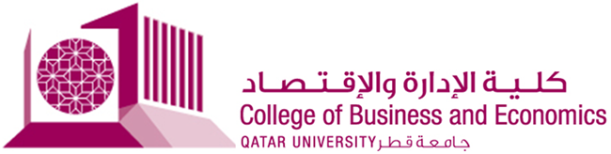 Curriculum VitaeName:	 Mahmoud Mohamed Abdellatif  Khalil	Designation:  Assistant Professor, Department of Finance and Economics, Director of Center for EntrepreneurshipNationality:    Egyptian/ Australian Resident Telephone (Office):    00974-44036461Department:  Finance and EconomicsE-mail address: m.abdellatif@qu.edu.qa2011, PhD  in Taxation Policy ( Economics of Taxation) , University of New South Wales, Sydney, Australia.Dissertation Title “The Appropriate Tax Treatment of Intellectual Property Rights in Developing Countries: Reference to Pharmaceutical Industry in Egypt and India”2004, Master degree in Taxation Policy, (Economics of Taxation)  Keio University, Tokyo, Japan.Thesis Title “The Effects of Corporate Tax Policy on Banks’ Investments in Egypt”1999, Graduate Diploma in Taxation, Ain Shams University, Cairo, Egypt.1991, Bachelor degree in Commerce (Major in Accounting),  Helwan University , Cairo, Egypt. Teaching Interests:MacroeconomicsMicroeconomics Public Finance International EconomicsCourses TaughtAt Qatar University At Other Universities ( The University of New South Wales, Sydney, Australia) Academic Employment (List in chronological order starting with the most recent)Non-Academic Employment (List in chronological order starting with the most recent)Consulting (List in chronological order starting with the most recent)Peer Reviewed Journal ArticlesLearning & Pedagogical Research (Instructional Research)Contribution to Practice (Applied Research):Mahmoud Abdellatif and Arsalan Safari, (2016) “Entrepreneurship Ecosystem Review to Stimulate Entrepreneurial Activities in GCC Countries, International Business Research  (submitted) Arsalan Safari and  Mahmoud Abdellatif (2016) “Access to Debt Financing for Entrepreneurial Ventures and SMEs in the GCC Economies, International Business Review (submitted) Mahmoud Abdellatif and Binh Tran Nam, “ Tax Policy During Political Changes in Egypt”, eJournal of Tax Research (submitted)Mahmoud Abdellatif and Binh Tran Nam, (2016) “Tax Policy Debate Over Tax Incentives in  Developing Countries: the Case of Egypt”,  Bulletin of International Taxation  ( Accepted) , July Issue 2016. Mahmoud Abdellatif (2011), “Taxation of Intellectual Property Taxation in Developed and Developing Countries”, Journal of Australasian Tax Teacher (JATTA), Vol. 6, no. (1), pp. 170-204. (November)Mahmoud Abdellatif (2011), “Withholding Tax Issues Relating to Cross Border Transactions of Intellectual Property in Developing Countries: a comparative analysis of Egypt and India”, Bulletin for International Taxation,  Vol . 65, no. (8), online.Mahmoud Abdellatif (2011), “Egypt: Transfer Pricing Updates, International Transfer”, Pricing Journal, Vol. 18, no. (4) , pp. 289-295.Mahmoud Abdellatif (2010), “Tax Reform and its Effect on Tax Audits: The Example of Egypt”, Bulletin for International Taxation, Vol.  64 no. (2) , pp120-130.Mahmoud Abdellatif (2009), “Looking for Efficient Tax Incentives to Stimulate Research and Development and Economic Growth”, New Zealand Journal of Taxation Law and Policy, Vol. 15, no. (2), pp133-158.Mahmoud Abdellatif and Naoyuki Yoshino (2005), “Egypt; Macroeconomics Effects of Corporate Income Tax on Investments by Banks”, Journal of Derivatives and Financial Instruments, Vol. (7) ,no. (5), pp. 199-208. Mahmoud Abdellatif (2005), “Focus on Egypt; General Sales Tax”, International VAT Monitor,  Vol. (16), no. 6, pp436-443. Mahmoud Abdellatif (2004), “Egypt: Taxation of Banks", Journal of Derivatives and Financial Instruments, Vol. (6), no. (6) pp.290-296.Mahmoud Abdellatif and Yukinobu Kitamura (2004), “The Egyptian Tax System and Investment Tax Incentives", Asia-Pacific Tax Bulletin, Vol. 10, no. (3) pp.151-161. BooksMahmoud Abdellatif, (2015), Entrepreneurship Education in Qatar, in, Greene, Patricia, et al, (ed)  Entrepreneurship Education: A Global Consideration from Practice to Policy Around the World,   Babson. Mahmoud M. Abdellatif Khalil (2013), taxing intellectual property transactions in developing countries: the case of pharmaceutical industry in Egypt and India, LAP LAMBERT Academic Publishing. Other Intellectual Contributions : Learning & Pedagogical Research (Instructional Research)Contribution to Practice   Mahmoud M. Abdellatif (2015) presentation about “ Taxation and Investment in Qatar and UAE” at Bacconi Management School Workshop about , Establishing businesses in emerging countries: main tax hurdles and opportunities,  Bacconi University, Milan –Italy Mahmoud Abdellatif (2015), “The Effect of Tax Policy on Country’s Competitiveness:  A Case Study of Income Taxation of Intellectual Property in Egypt and India” the 44th Australian Conference of Economists (ACE 2015), 7- 10 July 2015, Brisbane, Australia Mahmoud Abdellatif (2015), “Tax Policy debates over Tax Incentives in Developing Countries: the case of Egypt”  paper presented at  the 78 the Annual Meeting of the Midwest Economics Association  held March 27-29 March  , Minneapolis, the US.  Mahmoud Abdellatif (2014), “ “Tax Policy Challenges in the Era of Political Transition: the Case of Egypt,” paper presented at  the 77th Annual Meeting of the Midwest Economics Association  held March 21-23, 2014 at the Evanston, Chicago, the US. Mahmoud Abdellatif (2014), “Taxation of intellectual property transactions in developing countries: the case of pharmaceutical industry in Egypt and India”, LAP LAMBERT Academic Publishing, Germany. Mahmoud  Abdellatif (2010),  “Intellectual Property Cross Border Transactions and Withholding Tax Related Issues in Developing Countries: a comparative analysis of Egypt and India”,  22nd conference of Australasian Tax Teacher Conference 2010,  20-22  January 2010,  the University of New South Wales, Sydney, Australia.Mahmoud Abdellatif (2010), “the Legal and Economic Analysis for Taxing Intellectual Property Rights in Developing Countries”,  Seminar paper at ATAX- seminar series, the University of New South Wales, Sydney, Australia. Mahmoud Abdellatif (2009), “ Tax Reform and its impact on Tax Audit: the Case of Egypt” , Invited Keynote speaker at International conference of effective Audit & Investigation for Improved Tax Compliance Africa, Sheraton Abuja, 11to 14 May 2009, Abuja, Nigeria. Mahmoud Abdellatif  (2009), “ Taxation of Intellectual Property Rights in Developing Countries From the Perspective of Domestic Tax Regimes: A Case Study of Egypt and India”,  the 21st  conference of Australasian Tax Teachers Association, 19- 21 January 2009,  University of Canterbury, Christchurch, New Zealand.Mahmoud Abdellatif (2008), “The Role of Tax System in Stimulating Research and Development” ,the  20th conference of Australasian Tax Teachers Association, 23-25 January 2008, University of Tasmania, Hobart, Australia. Ad/hoc Reviewer/Editorial Board * LPI: Lead Principal Investigator; CO-LPI: Co-Principle Investigator; PI: Principle Investigator; C: Consultant, Other: specify.(*Please include OFID and AACSB conferences/workshops and any relevant training program)I was awarded The Joint Japan /World Bank Graduate Scholarship 2002/2004 to pursue a Master  Degree in Taxation Policy and Management at Keio University, Tokyo, Japan.I was awarded The University of New South Wales (UNSW) International Postgraduate Award (UIPA scholarship) to study PhD in Business Law and Taxation (Taxation Policy) from 2006/2010.  Sydney, Australia.Statistical: SPSS and  EviewsDatabase: IFS, Thomson Writers Other relevant skills:  Microsoft office, internet, using legal database.English (Excellent) Arabic (Excellent)Japanese  and French ( elementary) Personal ProfileEducation TeachingLevelCourseUndergraduate International Economics, ECON 453 Intermediate Macroeconomics ECON 212Microeconomics ECON 111Graduate LevelCourseUndergraduate Macroeconomics 1, Macroeconomics 2 Microeconomics 1 Quantitative Method AGraduate Work Experience  Years(From-To)Position, College, University, and Country2013-Present Assistant Professor of Economics & Director of Center for Entrepreneurship, College of Business and Economics, Qatar University, Qatar.2007- 2010Associate Lecturer, School of Economics, The University of New South Wales, Sydney, Australia. Years(From-To)Position, Organization, and CountryOctober 2010-  Sept. 2013Planning Expert, Ministry of Economy and Commerce, Doha, Qatar.November 1995 to date.Tax Officer, Egyptian Tax Authority, Ministry of Finance, Cairo, Egypt.( I am in unpaid leave since August 2006 to date)Years(From-To)Project, Organization, CountryProject, Organization, Country2013 to date Transfer pricing database, International Bureau of Fiscal Documentation (IBFD), Amsterdam, the Netherlands.Transfer pricing database, International Bureau of Fiscal Documentation (IBFD), Amsterdam, the Netherlands.2005 to date Egypt’s Correspondent: International Bureau of Fiscal Documentation (IBFD), Amsterdam, the Netherlands.Egypt’s Correspondent: International Bureau of Fiscal Documentation (IBFD), Amsterdam, the Netherlands.2005 Taxation and Investment in the Middle East, International Bureau of Fiscal Documentation (IBFD), Amsterdam, the Netherlands.Taxation and Investment in the Middle East, International Bureau of Fiscal Documentation (IBFD), Amsterdam, the Netherlands.Publications (List your publication in chronological order beginning with the most recent publication) Publications (List your publication in chronological order beginning with the most recent publication) Funded Research and GrantsTitle of Research Funding AgencyGrant Amount($)Project Duration (Years)Role in Research*Tax Policy Challenges in the Era of Political Transition: the Case of Egypt”. Qatar University126501 yearLPIAccess to Financing SMEs and Entrepreneurs in the GCC  Countries Ministry of Economy and Commerce and COMMCEC1610001 Year  April 2015 to April 2016  LPISupervision of Graduate Research Projects and ThesesTitle of Theses/ProjectsInstitutionType of Supervision (Main supervisor or co-supervisor)Date of Degree AwardedGlobal Entrepreneurship Monitor  (GEM)- Qatar Chapter Siltech investigatorJanuary 2014Global Entrepreneurship Monitor  (GEM)- Qatar Chapter Qatar Development BankinvestigatorApril  2016ServicesCommunity (Includes teaching in continuing education and specialized trainings and seminars,  engagement in media activities, volunteering activities, etc.)  From-ToMember of the Midterm review Committee of Economic Diversification Strategy as a part of National Development Strategy 2011-2016, Ministry of Economy and Commerce, Doha- Qatar. 2013 to date Member of the Midterm review Committee of Labour Market Strategy as a part of National Development Strategy 2011-2016, Ministry of Labour and Social Affairs, Doha, Qatar.2014Member of  a number of projects  of Labour Market Strategy as a part of National Development Strategy 2011-2016, Ministry of Labour and Social Affairs, Doha, Qatar. 2012- 2013. 2012-2013UniversityFrom-ToMember of Continuing Education Committee- Qatar UniversityDecember 2013 to date College(Includes Students Career Advising, Committees, etc. )From-ToStrategic Planning CommitteeSept 2015 to date DepartmentFrom-ToMemberships Academic and Scientific InstitutionsFrom-ToMember of Australasian Tax Teacher Association 2008 to date Member of Economic Society of Australia March 2013  to dateProfessional BodiesFrom-ToAssociate Member of Tax Institute, AustraliaSeptember 2007 to date Member of Egyptian Syndicate of Commercial Professionals1991 to dateBoard MembershipsFrom-ToCertifications & Trainings Certification NameInstitution CountryYear Training Program Name*Institution CountryYear Number of training programs organized by OFIDQatar UniversityQatar2015-2016Principles of TutoringThe University of New South WalesAustralia20072. Tax Return Preparation CourseH&R BlockAustralia20073. Tax Audit of Multinational Enterprises - MNEs, it was held in Cairo and organizedTax Training InstituteEgypt 20064. Financial Engineering and International Tax IssuesEgyptian Bankers InstituteEgypt20055. Critical Thinking and Decision MakingTax Training InstituteEgypt20056. Auditing Computerized Accounting SystemsTax Training InstituteEgypt20046.International tax SeminarNational Tax AgencyJapan2000Awards and HonoursTechnology SkillsLanguages 